Ждём всех в муниципальных учреждениях культуры!Будем рады вашим отзывам!КУЛЬТУРНЫЕ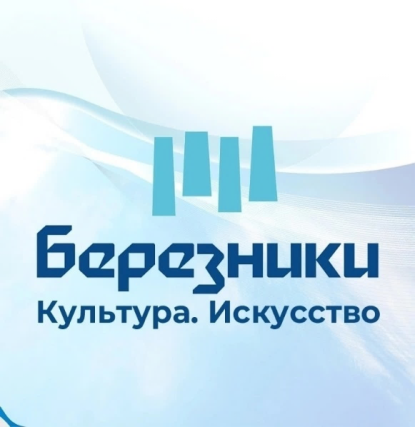 СОБЫТИЯМАРТ 2024 годаСсылки на покупку билетов по Пушкинской карте!КУЛЬТУРНЫЕСОБЫТИЯМАРТ 2024 годаСсылки на покупку билетов по Пушкинской карте!Березниковский драматический театрБерезники, ул. Льва Толстого, 50, касса 8 (3424) 21 10 51Билеты: большой зал 600 р. (премьера 700 р.), камерный 550 р., детский 350 р.Березниковский драматический театрБерезники, ул. Льва Толстого, 50, касса 8 (3424) 21 10 51Билеты: большой зал 600 р. (премьера 700 р.), камерный 550 р., детский 350 р.Березниковский драматический театрБерезники, ул. Льва Толстого, 50, касса 8 (3424) 21 10 51Билеты: большой зал 600 р. (премьера 700 р.), камерный 550 р., детский 350 р.9 марта 18:0024 марта 18:00Премьера! Спектакль «Коля-перекати поле», 16+Премьера! Спектакль «Коля-перекати поле», 16+13 марта 19:00«Лысая певица», Э. Ионеско, комедия абсурда, камерный,            проект «Творческая среда», 16+ vk.cc/cv25hF«Лысая певица», Э. Ионеско, комедия абсурда, камерный,            проект «Творческая среда», 16+ vk.cc/cv25hF14 марта 19:00 «Звездный час по местному времени», 16+  vk.cc/cuQpJT «Звездный час по местному времени», 16+  vk.cc/cuQpJT20 марта 19:0021 марта  19:00«Папа», Ф. Зеллер, трагифарс, камерный, 16+ vk.cc/cuQp8n «Папа», Ф. Зеллер, трагифарс, камерный, 16+ vk.cc/cuQp8n 28 марта 18:0028 марта 20:00«За белым кроликом», камерный, М. Огнева, 16+ vk.cc/cv25v5«За белым кроликом», камерный, М. Огнева, 16+ vk.cc/cv25v530 марта 18:0031 марта 18:00«Тартюф», Ж.Б. Мольер, комедия, 16+ vk.cc/cuQpOS «Тартюф», Ж.Б. Мольер, комедия, 16+ vk.cc/cuQpOS Драматический театр «БЕНЕФИС» для детей и молодёжиБерезники, пр-кт Ленина, 50, тел. 8 902 47 37 040Касса: 8 (3424) 20 92 06, билеты: детский – 300 р., взрослый – 300 р., дети до 3-х лет – бесплатно по подтверждающим возраст документамДраматический театр «БЕНЕФИС» для детей и молодёжиБерезники, пр-кт Ленина, 50, тел. 8 902 47 37 040Касса: 8 (3424) 20 92 06, билеты: детский – 300 р., взрослый – 300 р., дети до 3-х лет – бесплатно по подтверждающим возраст документамДраматический театр «БЕНЕФИС» для детей и молодёжиБерезники, пр-кт Ленина, 50, тел. 8 902 47 37 040Касса: 8 (3424) 20 92 06, билеты: детский – 300 р., взрослый – 300 р., дети до 3-х лет – бесплатно по подтверждающим возраст документам3 марта 12:00«Золушка», мюзикл, 6+ vk.cc/cuAQ45 «Золушка», мюзикл, 6+ vk.cc/cuAQ45 3 марта 15:00«Три поросёнка», сказка, 0+ vk.cc/cuAQO1  «Три поросёнка», сказка, 0+ vk.cc/cuAQO1  8 марта 12:00«38 попугаев», музыкальная сказка, 0+ vk.cc/cuASkU «38 попугаев», музыкальная сказка, 0+ vk.cc/cuASkU 8 марта 15:00ПРЕМЬЕРА! «Клочки по закоулочкам» музыкальная сказка, 0+ vk.cc/cuAT6b ПРЕМЬЕРА! «Клочки по закоулочкам» музыкальная сказка, 0+ vk.cc/cuAT6b 10 марта 12:00«Красная шапочка», музыкальная сказка, 0+ vk.cc/cuATzB «Красная шапочка», музыкальная сказка, 0+ vk.cc/cuATzB 10 марта 15:00«По щучьему велению», народная сказка, 0+ vk.cc/cuAUkK «По щучьему велению», народная сказка, 0+ vk.cc/cuAUkK 30 марта 12:0030 марта 15:00«Сказки Пушкина», сказочное попурри, 6+vk.cc/cuAVcj «Сказки Пушкина», сказочное попурри, 6+vk.cc/cuAVcj 31 марта 12:00«Чебурашка», сказка, 0+vk.cc/cuCyRd «Чебурашка», сказка, 0+vk.cc/cuCyRd 31 марта 15:00«Волшебное кольцо», музыкальная сказка, 6+vk.cc/cuCB9t «Волшебное кольцо», музыкальная сказка, 6+vk.cc/cuCB9t Березниковский историко-художественный музейБерезники, пр-кт Ленина, 43, тел. 8 (3424) 20 14 15Работает: среда, пятница-воскресенье 10:00-18:00, четверг 12:00-20:00Березниковский историко-художественный музейБерезники, пр-кт Ленина, 43, тел. 8 (3424) 20 14 15Работает: среда, пятница-воскресенье 10:00-18:00, четверг 12:00-20:00Березниковский историко-художественный музейБерезники, пр-кт Ленина, 43, тел. 8 (3424) 20 14 15Работает: среда, пятница-воскресенье 10:00-18:00, четверг 12:00-20:00ежедневно до 3 мартаВыставка Ю. Лукиных «Живу живописью»: пейзажи, жанровые композиции, 0+ vk.cc/cugJmCВыставка Ю. Лукиных «Живу живописью»: пейзажи, жанровые композиции, 0+ vk.cc/cugJmCежедневно Выставка, посвященная специальной военной операции, для посетителей старше 14 лет vk.cc/cuKuRyВыставка, посвященная специальной военной операции, для посетителей старше 14 лет vk.cc/cuKuRyс 15 мартаНовая выставка! Персональная выставка Андрея Кузнецова, 6+ vk.cc/cp8Fu3Новая выставка! Персональная выставка Андрея Кузнецова, 6+ vk.cc/cp8Fu3по воскресеньям 15:00Обзорная экскурсия по исторической экспозиции: история Верхнекамья, Березников, 6+ vk.cc/cfDRQdОбзорная экскурсия по исторической экспозиции: история Верхнекамья, Березников, 6+ vk.cc/cfDRQd2, 3 марта 13:00Экскурсия по выставке Ю. Лукиных «Живу живописью»                  с мастер-классом к 8 Марта, по билетам, 14+Экскурсия по выставке Ю. Лукиных «Живу живописью»                  с мастер-классом к 8 Марта, по билетам, 14+7 марта 17:30Творческий вечер-концерт с участием Александра Скорынина (гитара), по билетам, 14+ vk.cc/cuKvSiТворческий вечер-концерт с участием Александра Скорынина (гитара), по билетам, 14+ vk.cc/cuKvSi23, 24 марта 12:00Экскурсия «Мой город»: история становления Березников, особенности архитектуры, памятники, по билетам, 6+Экскурсия «Мой город»: история становления Березников, особенности архитектуры, памятники, по билетам, 6+23, 24 марта 14:00Квиз «Мои Березники», 14+, по билетам vk.cc/cuKwnlКвиз «Мои Березники», 14+, по билетам vk.cc/cuKwnl30 марта 13:00 Лекция «Женский портрет в живописи»: идеалы женской красоты в искусстве с античности до XIX в., 14+, по билетам  Лекция «Женский портрет в живописи»: идеалы женской красоты в искусстве с античности до XIX в., 14+, по билетам  Музей книжной культуры и литературы «Алконост»Березники, пр-кт Советский, д. 20, тел. 8 (3424) 20 13 18Работает: среда - воскресенье 09:00-17:00. Билеты от 60 р. Музей книжной культуры и литературы «Алконост»Березники, пр-кт Советский, д. 20, тел. 8 (3424) 20 13 18Работает: среда - воскресенье 09:00-17:00. Билеты от 60 р. Музей книжной культуры и литературы «Алконост»Березники, пр-кт Советский, д. 20, тел. 8 (3424) 20 13 18Работает: среда - воскресенье 09:00-17:00. Билеты от 60 р. ежедневноВыставка «От буквы к слову, от слова к книге»: об истории обучающих книг, 0+, по билетам vk.cc/cgVB6IВыставка «От буквы к слову, от слова к книге»: об истории обучающих книг, 0+, по билетам vk.cc/cgVB6IежедневноЛитературный диктант «Здравствуй, дедушка Крылов!», 12+Вход свободный Литературный диктант «Здравствуй, дедушка Крылов!», 12+Вход свободный 2 марта, 15:00Литературная гостиная к 8 Марта: журналы для женщин в коллекции музея. Концерт Д. Камаев, гитара, 14+, по билетамЛитературная гостиная к 8 Марта: журналы для женщин в коллекции музея. Концерт Д. Камаев, гитара, 14+, по билетам2, 3, 16, 17 марта 12:00«Играем в сказку»:  знакомство со сказкой «Золушка», изготовление куклы для игры в театр, от 5 лет, по билетам «Играем в сказку»:  знакомство со сказкой «Золушка», изготовление куклы для игры в театр, от 5 лет, по билетам 3 марта 14:00Мастер-класс «Блокнот для мамы», старше 10 лет, по билетам, предварительная записьМастер-класс «Блокнот для мамы», старше 10 лет, по билетам, предварительная запись9, 10 марта 12:00«Играем в сказку»: знакомство с театром Петрушки, изготовление игрушки по сказам Бажова, 5+, по билетам«Играем в сказку»: знакомство с театром Петрушки, изготовление игрушки по сказам Бажова, 5+, по билетам9, 10, 23, 24 марта 14:00Мастер-класс «Большой китайский секрет»: авторская бумага, 6+, по билетам, предварительная запись Мастер-класс «Большой китайский секрет»: авторская бумага, 6+, по билетам, предварительная запись 16, 17 марта 14:00Мастер-класс «Буквица узорная», от 5 лет, по билетамМастер-класс «Буквица узорная», от 5 лет, по билетам23, 24, 30, 31 марта 12:00«Играем в сказку»: знакомство с театром Петрушки, изготовление игрушки по сказам Бажова, 5+, по билетам«Играем в сказку»: знакомство с театром Петрушки, изготовление игрушки по сказам Бажова, 5+, по билетам30, 31 марта 14:00«Детство в творчестве Алексея Решетова», музейное занятие,  6+, по билетам «Детство в творчестве Алексея Решетова», музейное занятие,  6+, по билетам Историко-архитектурный комплекс «Усолье Строгановское»Музей «Усадьба Голицына»Усолье, ул. Спасская, д. 14, тел. 8 (3424) 29 07 71Работает: среда-воскресенье с 10:00 до 18:00Историко-архитектурный комплекс «Усолье Строгановское»Музей «Усадьба Голицына»Усолье, ул. Спасская, д. 14, тел. 8 (3424) 29 07 71Работает: среда-воскресенье с 10:00 до 18:00Историко-архитектурный комплекс «Усолье Строгановское»Музей «Усадьба Голицына»Усолье, ул. Спасская, д. 14, тел. 8 (3424) 29 07 71Работает: среда-воскресенье с 10:00 до 18:0017 марта 12:00«Ремесленная слободка», мастер-класс, 6+ vk.cc/ctkHrQ«Ремесленная слободка», мастер-класс, 6+ vk.cc/ctkHrQ2, 3, 9, 23, 24, 30, 31 марта 14:00Экскурсия с творческими заданиями «Альбом солевара Богомолова»: производством соли, быт солеваров, 6+, по билетам vk.cc/crS9w4 Экскурсия с творческими заданиями «Альбом солевара Богомолова»: производством соли, быт солеваров, 6+, по билетам vk.cc/crS9w4 Музей «Палаты Строгановых»Усолье, ул. Спасская, д. 36, тел. 8 (3424) 29 07 69Работает: среда-воскресенье с 10:00 до 18:00Музей «Палаты Строгановых»Усолье, ул. Спасская, д. 36, тел. 8 (3424) 29 07 69Работает: среда-воскресенье с 10:00 до 18:00Музей «Палаты Строгановых»Усолье, ул. Спасская, д. 36, тел. 8 (3424) 29 07 69Работает: среда-воскресенье с 10:00 до 18:00в течение месяца Выставка «Строгановы. Пермский период»: стерео-портреты династии Строгановых, 6+ vk.cc/crS9ZoЭкскурсия «Резиденция Строгановых», архитектурные особенности Палат Строгановых, 6+ vk.cc/crSacPВыставка «Строгановы. Пермский период»: стерео-портреты династии Строгановых, 6+ vk.cc/crS9ZoЭкскурсия «Резиденция Строгановых», архитектурные особенности Палат Строгановых, 6+ vk.cc/crSacPсо 2 мартаНовая выставка! «Библейские сюжеты», скульптура, Зураб Церетели (г. Москва), 12+ Новая выставка! «Библейские сюжеты», скульптура, Зураб Церетели (г. Москва), 12+ 2, 3, 9, 10, 17, 23, 24, 30, 31 марта 14:00Мастер-класс «Секреты Усольской глины», 6+ vk.cc/crSalz  Мастер-класс «Секреты Усольской глины», 6+ vk.cc/crSalz  Музей «Дом Брагина»Усолье, ул. Богородская, д. 15, тел. 8 (3424) 29 07 68 Работает: среда-воскресенье, с 10:00 до 18:00, касса до 17:30Музей «Дом Брагина»Усолье, ул. Богородская, д. 15, тел. 8 (3424) 29 07 68 Работает: среда-воскресенье, с 10:00 до 18:00, касса до 17:30Музей «Дом Брагина»Усолье, ул. Богородская, д. 15, тел. 8 (3424) 29 07 68 Работает: среда-воскресенье, с 10:00 до 18:00, касса до 17:302, 9 марта 12:00«Русская матрёшка», мастер-класс росписи по дереву, 6+, по билетам  vk.cc/crSasx «Русская матрёшка», мастер-класс росписи по дереву, 6+, по билетам  vk.cc/crSasx 17 марта 12:00«Птичка-весна», мастер-класс росписи по дереву, 6+, по билетам  vk.cc/crSasx«Птичка-весна», мастер-класс росписи по дереву, 6+, по билетам  vk.cc/crSasx23 марта 12:00«Лошадка», мастер-класс росписи по дереву, 6+, по билетам  vk.cc/crSasx«Лошадка», мастер-класс росписи по дереву, 6+, по билетам  vk.cc/crSasx30 марта 12:00«Обвинская роза», мастер-класс росписи по дереву, 6+, по билетам vk.cc/crSasx«Обвинская роза», мастер-класс росписи по дереву, 6+, по билетам vk.cc/crSasx3, 24, 31 марта12:00«История свозь время», экскурсия об истории купечества, 6+, по билетам  vk.cc/crssXw  «История свозь время», экскурсия об истории купечества, 6+, по билетам  vk.cc/crssXw  Приглашаем в библиотеки!Приглашаем в библиотеки!Приглашаем в библиотеки!по воскресеньям10:30, 12:00АртНяня с педагогом-художником, 6+, 180 р. Березники, ул. Ломоносова, 115, т. 8 991-808-83-45АртНяня с педагогом-художником, 6+, 180 р. Березники, ул. Ломоносова, 115, т. 8 991-808-83-45по субботам12:00Арт-студия «Кисточка», 6+, 110 р.Усолье, детская библиотека, ул. Свободы, 138, т. 42-25-92Арт-студия «Кисточка», 6+, 110 р.Усолье, детская библиотека, ул. Свободы, 138, т. 42-25-922 марта 15:00«Весеннее настроение», мастер-класс, 12+, 360 р.Березники, Советский пр., 18, т. 26-39-19 vk.cc/cv2iAy «Весеннее настроение», мастер-класс, 12+, 360 р.Березники, Советский пр., 18, т. 26-39-19 vk.cc/cv2iAy 3 марта 15:00«Этно и история», виртуальный концертный зал, 6+Березники, ул. Ломоносова, 115, т. 8 991-808-83-45«Этно и история», виртуальный концертный зал, 6+Березники, ул. Ломоносова, 115, т. 8 991-808-83-454 марта 9:00«Нежная весна», мастер-класс, декупаж, 12+, 180 р. Березники, ул. К. Маркса, 47, тел. 8 991-818-58-31 vk.cc/cv2iMv«Нежная весна», мастер-класс, декупаж, 12+, 180 р. Березники, ул. К. Маркса, 47, тел. 8 991-818-58-31 vk.cc/cv2iMv5 марта 19:00«Фестиваль Д. Мацуева», виртуальный концертный зал, 6+Березники, ул. Ломоносова, 115, т. 8 991-808-83-45«Фестиваль Д. Мацуева», виртуальный концертный зал, 6+Березники, ул. Ломоносова, 115, т. 8 991-808-83-456 марта 15:00«Подарок маме», мастер-класс, 6+, 180 р.Железнодорожный, ул. 35 лет Победы, 2, тел. 8 958-237-66-94«Подарок маме», мастер-класс, 6+, 180 р.Железнодорожный, ул. 35 лет Победы, 2, тел. 8 958-237-66-9412 марта 13:00«За ученым котом в сказку», литературная игра, 6+с. Романово, ул. Трактовая, 70, тел. 21-29-67«За ученым котом в сказку», литературная игра, 6+с. Романово, ул. Трактовая, 70, тел. 21-29-6716 марта 11:00Студия «Клеим-красим», мастер-класс «Цветы для милой мамочки» , 6+, 110 р. Усолье, ул. Елькина, 13/1, тел. 42-22-97Студия «Клеим-красим», мастер-класс «Цветы для милой мамочки» , 6+, 110 р. Усолье, ул. Елькина, 13/1, тел. 42-22-9717 марта 15:00«Музыка любимого кино», виртуальный концертный зал, 6+Березники, ул. Ломоносова, 115, т. 8 991-808-83-45«Музыка любимого кино», виртуальный концертный зал, 6+Березники, ул. Ломоносова, 115, т. 8 991-808-83-4521 марта 12:00«Творчество Астафьева», познавательный урок, 6+с. Романово, ул. Трактовая, 70, тел. 21-29-67«Творчество Астафьева», познавательный урок, 6+с. Романово, ул. Трактовая, 70, тел. 21-29-6723 марта 15:00«Чудесный подарок», мастер-класс декупаж, 12+, 360 руб.Березники, Советский пр., 18, т. 26-39-19 vk.cc/csq5Ki«Чудесный подарок», мастер-класс декупаж, 12+, 360 руб.Березники, Советский пр., 18, т. 26-39-19 vk.cc/csq5Ki23 марта 16:00«Я читаю стихи и радуюсь жизни», книжной клуб, 16+, м-н Усольский, ул. И. Дощеникова, 22-31, тел. 27-64-49«Я читаю стихи и радуюсь жизни», книжной клуб, 16+, м-н Усольский, ул. И. Дощеникова, 22-31, тел. 27-64-4924 марта 15:00«Николай Гоголь», виртуальный концертный зал, 6+Березники, ул. Ломоносова, 115, т. 8 991-808-83-45«Николай Гоголь», виртуальный концертный зал, 6+Березники, ул. Ломоносова, 115, т. 8 991-808-83-4531 марта 15:00«Гитара соло. Д. Мурин», виртуальный концертный зал, 6+Березники, ул. Ломоносова, 115, т. 8 991-808-83-45«Гитара соло. Д. Мурин», виртуальный концертный зал, 6+Березники, ул. Ломоносова, 115, т. 8 991-808-83-45по заявкам«Любимых детских книг творец», литературный час по творчеству А. Гайдара, 6+, 110 р.Березники, ул. Свердлова, 27, тел. 8 991-817-58-32«Любимых детских книг творец», литературный час по творчеству А. Гайдара, 6+, 110 р.Березники, ул. Свердлова, 27, тел. 8 991-817-58-32по заявкам«Сокровища малахитовой шкатулки», интерактивная программа по творчеству П. Бажова, 6+, 110 р.Березники, ул. Свердлова, 27, тел. 8 991-817-58-32«Сокровища малахитовой шкатулки», интерактивная программа по творчеству П. Бажова, 6+, 110 р.Березники, ул. Свердлова, 27, тел. 8 991-817-58-32по заявкам«Мир природы Виталия Бианки», квест-игра, 6+, 110 р.Березники, ул. Свердлова, 27, тел. 8 991-817-58-32«Мир природы Виталия Бианки», квест-игра, 6+, 110 р.Березники, ул. Свердлова, 27, тел. 8 991-817-58-32по заявкам «Масленица идет!», развлекательная программа, 6+, 110 р.Усолье, ул. Елькина, 13/1, тел. 42-22-97 «Масленица идет!», развлекательная программа, 6+, 110 р.Усолье, ул. Елькина, 13/1, тел. 42-22-97по заявкам«Мозгобитва: широка страна моя родная», к 50-летию БАМа, 12+, 110 р. Усолье, ул. Елькина, 13/1, тел. 42-22-97«Мозгобитва: широка страна моя родная», к 50-летию БАМа, 12+, 110 р. Усолье, ул. Елькина, 13/1, тел. 42-22-97по заявкам«Мышонок Пик», литературная игра по сказке В. Бианки, 6+Усолье, детская библиотека, ул. Свободы, 138, тел. 42-25-92«Мышонок Пик», литературная игра по сказке В. Бианки, 6+Усолье, детская библиотека, ул. Свободы, 138, тел. 42-25-92по заявкам«На Масляной неделе», фольклорные посиделки, 6+, 110 р. Березники, ул. Черняховского, 57, тел. 22-83-80«На Масляной неделе», фольклорные посиделки, 6+, 110 р. Березники, ул. Черняховского, 57, тел. 22-83-80по заявкам«Книжное конфетти», игровая программа, 6+, 110 р.Березники, ул. Черняховского, 57, тел. 22-83-80«Книжное конфетти», игровая программа, 6+, 110 р.Березники, ул. Черняховского, 57, тел. 22-83-80по заявкам«Её Величество Книга!», познавательная игра, 6+, 110 р.Березники, ул. Пятилетки, 79, тел. 8-991-81-75-833«Её Величество Книга!», познавательная игра, 6+, 110 р.Березники, ул. Пятилетки, 79, тел. 8-991-81-75-833по заявкам«Читаем всей семьёй», литературные посиделки, 6+Березники, ул. Комсомольская, 4, тел. 22-21-72«Читаем всей семьёй», литературные посиделки, 6+Березники, ул. Комсомольская, 4, тел. 22-21-72Занимательный досуг - для всех!Занимательный досуг - для всех!Занимательный досуг - для всех!среда-воскресенье10:00-18:00Работает парк аттракционов!Пр-кт Ленина, 50, тел. 20-10-61Работает парк аттракционов!Пр-кт Ленина, 50, тел. 20-10-61по средам 17:30Мастерская хэндмейд. Пэчворк, 16+, 300 р. КДЦ, пр-кт Ленина, 59, по записи 8-919-702-92-31 vk.cc/crCfVj Мастерская хэндмейд. Пэчворк, 16+, 300 р. КДЦ, пр-кт Ленина, 59, по записи 8-919-702-92-31 vk.cc/crCfVj по средам 19:00Мастер-класс «Роспись по ткани», 16+, 300 р. КДЦ, пр-кт Ленина, 59, тел. для записи 8-902-831-86-56 vk.cc/crCfVjМастер-класс «Роспись по ткани», 16+, 300 р. КДЦ, пр-кт Ленина, 59, тел. для записи 8-902-831-86-56 vk.cc/crCfVj2 марта 14:00Интерактивная программа «Весна-красна», 0+КДЦ, парк аттракционов, тел. 20-10-61Интерактивная программа «Весна-красна», 0+КДЦ, парк аттракционов, тел. 20-10-613 марта 11:00Кукольный спектакль «Приключения колобка», 0+, 200 р.КДЦ, пр. Ленина, 59, по записи 8-912-784-32-57 vk.cc/crCfVjКукольный спектакль «Приключения колобка», 0+, 200 р.КДЦ, пр. Ленина, 59, по записи 8-912-784-32-57 vk.cc/crCfVj4 марта 17:30Концерт «Весенний привет», 6+, 80 р., vk.cc/ctRjkm  музыкальная школа, Свердлова, 69а, т. 20-11-42Концерт «Весенний привет», 6+, 80 р., vk.cc/ctRjkm  музыкальная школа, Свердлова, 69а, т. 20-11-425 марта 19:00Большой сольный концерт А. Москвина, 6+, 350 р.КДЦ, ул. Л. Толстого, 50, тел. 20-11-51 vk.cc/crCfVjБольшой сольный концерт А. Москвина, 6+, 350 р.КДЦ, ул. Л. Толстого, 50, тел. 20-11-51 vk.cc/crCfVj9 марта 14:00Мастер-класс «Красно солнышко», 6+КДЦ, парк аттракционов, тел. 20-10-61Мастер-класс «Красно солнышко», 6+КДЦ, парк аттракционов, тел. 20-10-6110 марта 11:00Кукольный спектакль «Как Гусёнок маму искал» с участием дрессированных животных, 0+, 200 р. КДЦ, пр-кт Ленина, 59, тел. для записи 8-912-784-32-57 vk.cc/crCfVjКукольный спектакль «Как Гусёнок маму искал» с участием дрессированных животных, 0+, 200 р. КДЦ, пр-кт Ленина, 59, тел. для записи 8-912-784-32-57 vk.cc/crCfVj10 марта 14:00Танцы для людей серебряного возраста, 55+, вход свободный. КДЦ, ул. Л. Толстого, 50, тел. 20-11-51Танцы для людей серебряного возраста, 55+, вход свободный. КДЦ, ул. Л. Толстого, 50, тел. 20-11-5117 марта 12:00«Здравствуй, Масленица!» интерактивная программа, 0+М-н Любимов, тел. 20-11-51«Здравствуй, Масленица!» интерактивная программа, 0+М-н Любимов, тел. 20-11-5117 марта 12:00Народное гуляние «Масленица», 0+КДЦ, парк аттракционов, тел. 20-10-61Народное гуляние «Масленица», 0+КДЦ, парк аттракционов, тел. 20-10-6118 марта 17:30Концертная программа «Крымская весна», 6+, 80 р., vk.cc/ctRjkm  музыкальная школа, Свердлова, 69а, т. 20-11-42Концертная программа «Крымская весна», 6+, 80 р., vk.cc/ctRjkm  музыкальная школа, Свердлова, 69а, т. 20-11-4219 марта 18:00Концерт «Дыхание весны», Театр Балета, ул. Л. Толстого, 50билеты по тел. 29 07 78. Пушкинская карта!Концерт «Дыхание весны», Театр Балета, ул. Л. Толстого, 50билеты по тел. 29 07 78. Пушкинская карта!24 марта 11:00Кукольный спектакль «Почемучка» с участием дрессированных животных, 0+, 200 р. КДЦ, пр-кт Ленина, 59, тел. для записи 8-912-784-32-57 vk.cc/crCfVjКукольный спектакль «Почемучка» с участием дрессированных животных, 0+, 200 р. КДЦ, пр-кт Ленина, 59, тел. для записи 8-912-784-32-57 vk.cc/crCfVj31 марта 11:00ПРЕМЬЕРА! Кукольный спектакль «Два весёлых гуся» с участием дрессированных животных, 0+, 200 р. КДЦ, пр-кт Ленина, 59, тел. для записи 8-912-784-32-57 vk.cc/crCfVjПРЕМЬЕРА! Кукольный спектакль «Два весёлых гуся» с участием дрессированных животных, 0+, 200 р. КДЦ, пр-кт Ленина, 59, тел. для записи 8-912-784-32-57 vk.cc/crCfVj31 марта 14:00Танцы для людей серебряного возраста, 55+, 100 руб.КДЦ, ул. Л. Толстого, 50, тел. 20-11-51Танцы для людей серебряного возраста, 55+, 100 руб.КДЦ, ул. Л. Толстого, 50, тел. 20-11-51